		Elk River City Council Meeting Agenda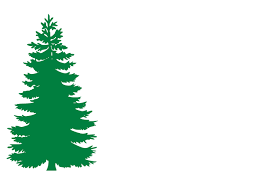 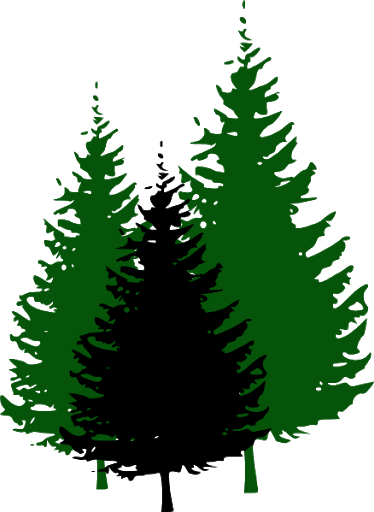 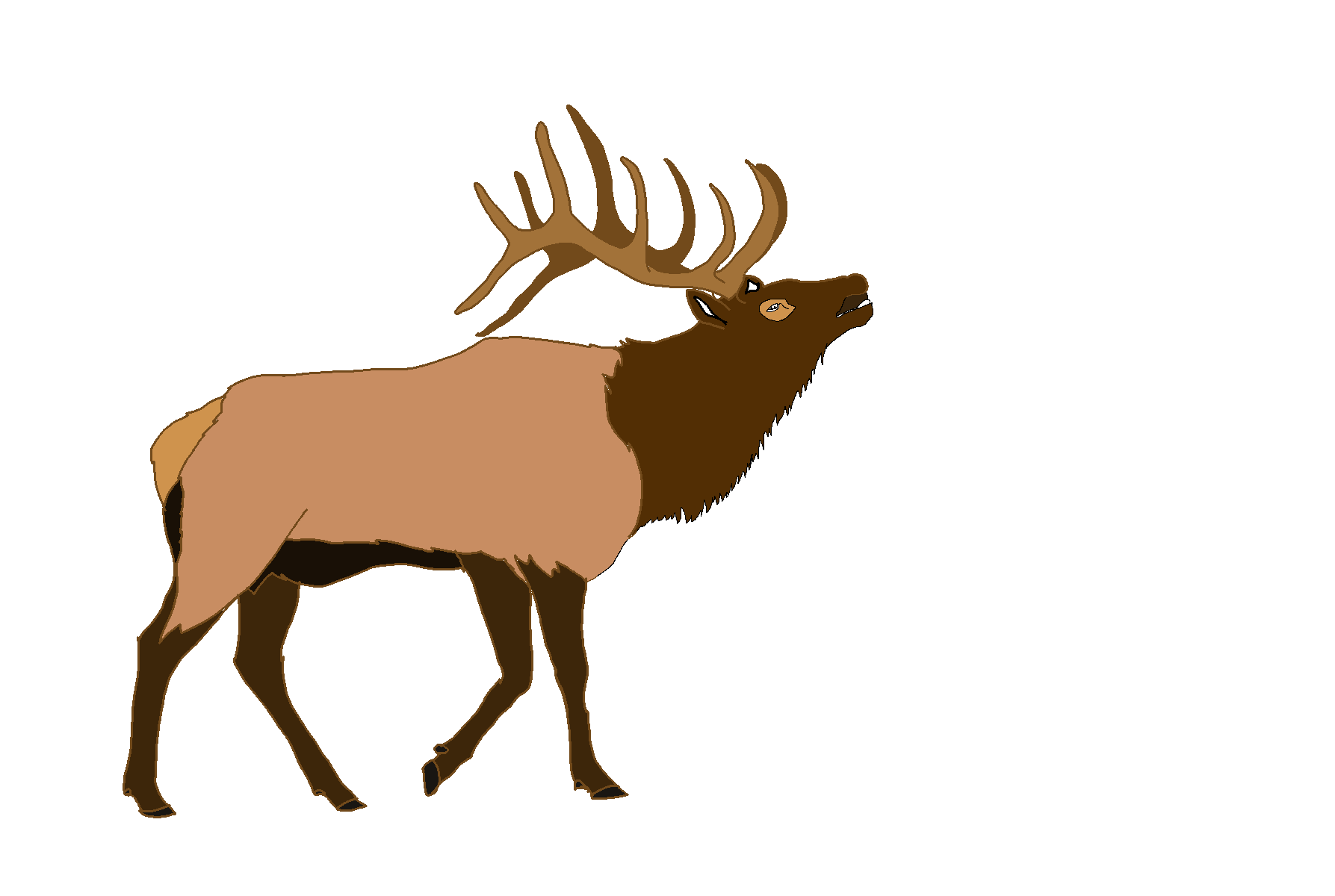 		Wednesday, May 10, 2023 – 9:15 a.m.		Andrew Bloom Community Center, 112 South Second Street, Elk River, IdahoCall to order  Pledge of Allegiance Approve minutes: April 19, 2023 Council Meeting  ACTION ITEM Financial Report  ACTION ITEMPay bills  ACTION ITEMVisitors/GuestsReportsClerk  Public Works Mayor Council Fire DepartmentAmbulanceCouncil Business ItemsWastewater Facilities Project update: Ryan Rehder & Terrance Stevenson – Mountain Waterworks & Michelle Bly – TD&HApprove Community Development Block Grant reimbursement request #8 ACTION ITEM CCED annual membership request, Susan Jacobson ACTION ITEMAdopt Ordinance #225: change of City Council meeting date and time“Under suspension of the rule requiring three complete and separate readings and that the Clerk read the Ordinance by Title only” ACTION ITEMAdopt Ordinance #225 ACTION ITEM  Renew City Attorney contract ACTION ITEM  Review City Ordinance #150: Animals in city limitsReview City Ordinance 102c: ZoningResidents Solid Waste tax possible updateCity Hall flood proofing possible update Elk River communication issue possible update Adjourn